English 9 – Ms. Kamrass – Weekly SheetQuarter 1 – Week 10Happy November! 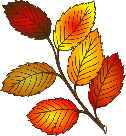 A Day							B DayMonday, 11/4 Goal – assess your knowledge of the drama…Yonkers testSSRArticle of the WeekHomework: 1. Study for Quiz Groups 13-15 (plus previous roots and words). ADDED in Class: 2. Annotate article and submit at the start of next class.  Tuesday, 11/5 Off Conference Day/Election Day -----------Wednesday, 11/6 Goal –learn about finding the most reliable information*Do Now – SSRInformation Literacy Unit 1Homework: Study for Quiz Groups 13-15 (plus previous roots and words) Thursday, 11/7 Goal –assess knowledge of vocabulary; learn about finding the most reliable information.Quiz Groups 13-15 (plus previous roots and words)Information Literacy Unit 1Homework: TBAFriday, 11/8 Goal – assess your knowledge of the dramaQuiz Groups 13-15 (plus previous roots and words)Article of the WeekHomework: TBA